Уважаемые родители!… ноября в 13.00 часовсостоится очередная встреча в «Академии родительских наук» в формате онлайн на платформе Телемостс воспитателями группы «Солнышко» Ф.И.О.  и                           группы «Аистенок» Ф.И.О.Как правильно формировать культурно-гигиенические навыки и навыки самообслуживания у детей раннего возраста?            Подключайтесь!  Ваши воспитатели: Ф.И.О,                                                                                   Ф.И.О.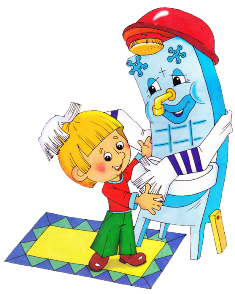 На встрече вы узнаете:Какими культурно-гигиеническими навыками и навыками самообслуживания может овладеть ребенок раннего возраста?Почему овладение ими необходимо начинать именно с раннего возраста, и что это дает развитию ребенка? Когда и как правильно начинать учить пользоваться горшком, ложкой, одеваться и раздеваться, умываться.              Вы также увидите фотографии с вашими детьми